Ходатайство об установлении публичного сервитутаХодатайство об установлении публичного сервитутаХодатайство об установлении публичного сервитутаХодатайство об установлении публичного сервитутаХодатайство об установлении публичного сервитутаХодатайство об установлении публичного сервитутаХодатайство об установлении публичного сервитутаМинистерство энергетики Российской Федерации(наименование органа, принимающего решение об установлении публичного сервитута)Министерство энергетики Российской Федерации(наименование органа, принимающего решение об установлении публичного сервитута)Министерство энергетики Российской Федерации(наименование органа, принимающего решение об установлении публичного сервитута)Министерство энергетики Российской Федерации(наименование органа, принимающего решение об установлении публичного сервитута)Министерство энергетики Российской Федерации(наименование органа, принимающего решение об установлении публичного сервитута)Министерство энергетики Российской Федерации(наименование органа, принимающего решение об установлении публичного сервитута)Министерство энергетики Российской Федерации(наименование органа, принимающего решение об установлении публичного сервитута)2222Сведения о лице, представившем ходатайство об установлении публичного сервитута (далее - заявитель):Сведения о лице, представившем ходатайство об установлении публичного сервитута (далее - заявитель):Сведения о лице, представившем ходатайство об установлении публичного сервитута (далее - заявитель):Сведения о лице, представившем ходатайство об установлении публичного сервитута (далее - заявитель):Сведения о лице, представившем ходатайство об установлении публичного сервитута (далее - заявитель):Сведения о лице, представившем ходатайство об установлении публичного сервитута (далее - заявитель):Сведения о лице, представившем ходатайство об установлении публичного сервитута (далее - заявитель):2.12.12.12.1Полное наименованиеПолное наименованиеПолное наименованиеПолное наименованиеПолное наименованиеПубличное акционерное общество («Федеральная сетевая компания Единой энергетической системы»Публичное акционерное общество («Федеральная сетевая компания Единой энергетической системы»2.22.22.22.2Сокращенное наименованиеСокращенное наименованиеСокращенное наименованиеСокращенное наименованиеСокращенное наименованиеПАО «ФСК ЕЭС»ПАО «ФСК ЕЭС»2.32.32.32.3Организационно-правовая формаОрганизационно-правовая формаОрганизационно-правовая формаОрганизационно-правовая формаОрганизационно-правовая формаПубличное акционерное обществоПубличное акционерное общество2.42.42.42.4Почтовый адрес (индекс, субъект РоссийскойФедерации, населенный пункт, улица, дом)Почтовый адрес (индекс, субъект РоссийскойФедерации, населенный пункт, улица, дом)Почтовый адрес (индекс, субъект РоссийскойФедерации, населенный пункт, улица, дом)Почтовый адрес (индекс, субъект РоссийскойФедерации, населенный пункт, улица, дом)Почтовый адрес (индекс, субъект РоссийскойФедерации, населенный пункт, улица, дом)1 17630, город Москва, улица АкадемикаЧеломея, 5А1 17630, город Москва, улица АкадемикаЧеломея, 5А2.52.52.52.5Фактический адрес (индекс, субъект РоссийскойФедерации, населенный пункт, улица, дом)Фактический адрес (индекс, субъект РоссийскойФедерации, населенный пункт, улица, дом)Фактический адрес (индекс, субъект РоссийскойФедерации, населенный пункт, улица, дом)Фактический адрес (индекс, субъект РоссийскойФедерации, населенный пункт, улица, дом)Фактический адрес (индекс, субъект РоссийскойФедерации, населенный пункт, улица, дом)1 17630, город Москва, улица АкадемикаЧеломея, 5А1 17630, город Москва, улица АкадемикаЧеломея, 5А2.62.62.62.6Адрес электронной почтыАдрес электронной почтыАдрес электронной почтыАдрес электронной почтыАдрес электронной почтыsashamanenok@mail.rusashamanenok@mail.ru2.72.72.72.7ОГРНОГРНОГРНОГРНОГРН102470189333610247018933362.82.82.82.8инниннинниннинн47160169794716016979ЗЗЗЗСведения о представителе заявителя:Сведения о представителе заявителя:Сведения о представителе заявителя:Сведения о представителе заявителя:Сведения о представителе заявителя:Сведения о представителе заявителя:Сведения о представителе заявителя:3.13.13.13.1ФамилияФамилияФамилияФамилияФамилияЛаринЛарин3.13.13.13.1ИмяИмяИмяИмяИмяАндрейАндрей3.13.13.13.1Отчество (при наличии)Отчество (при наличии)Отчество (при наличии)Отчество (при наличии)Отчество (при наличии)КонстантиновичКонстантинович3.23.23.23.2Адрес электронной почтыАдрес электронной почтыАдрес электронной почтыАдрес электронной почтыАдрес электронной почтыlarin293066@yandex.rularin293066@yandex.ru3.33.33.33.3ТелефонТелефонТелефонТелефонТелефон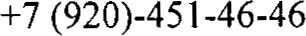 3.43.43.43.4Наименование и реквизиты документа, подтверждающего полномочия представителязаявителяНаименование и реквизиты документа, подтверждающего полномочия представителязаявителяНаименование и реквизиты документа, подтверждающего полномочия представителязаявителяНаименование и реквизиты документа, подтверждающего полномочия представителязаявителяНаименование и реквизиты документа, подтверждающего полномочия представителязаявителяДоверенность от 19.06.2018 N2219-18(зарегистрировано в реестре .N2 77/822-н/772018-21-238)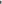 Доверенность от 19.06.2018 N2219-18(зарегистрировано в реестре .N2 77/822-н/772018-21-238)4444Прошу установить публичный сервитут в отношении земель и земельных участков в целях эксплуатации существующего сооружения - Линии электропередачи ВЛ 220 Шмелево-Грибово, в соответствии со статьей 3.6 Федерального закона от 25 октября 2001 г. N 137-ФЗ введении в действие Земельного кодекса Российской Федерации”.Прошу установить публичный сервитут в отношении земель и земельных участков в целях эксплуатации существующего сооружения - Линии электропередачи ВЛ 220 Шмелево-Грибово, в соответствии со статьей 3.6 Федерального закона от 25 октября 2001 г. N 137-ФЗ введении в действие Земельного кодекса Российской Федерации”.Прошу установить публичный сервитут в отношении земель и земельных участков в целях эксплуатации существующего сооружения - Линии электропередачи ВЛ 220 Шмелево-Грибово, в соответствии со статьей 3.6 Федерального закона от 25 октября 2001 г. N 137-ФЗ введении в действие Земельного кодекса Российской Федерации”.Прошу установить публичный сервитут в отношении земель и земельных участков в целях эксплуатации существующего сооружения - Линии электропередачи ВЛ 220 Шмелево-Грибово, в соответствии со статьей 3.6 Федерального закона от 25 октября 2001 г. N 137-ФЗ введении в действие Земельного кодекса Российской Федерации”.Прошу установить публичный сервитут в отношении земель и земельных участков в целях эксплуатации существующего сооружения - Линии электропередачи ВЛ 220 Шмелево-Грибово, в соответствии со статьей 3.6 Федерального закона от 25 октября 2001 г. N 137-ФЗ введении в действие Земельного кодекса Российской Федерации”.Прошу установить публичный сервитут в отношении земель и земельных участков в целях эксплуатации существующего сооружения - Линии электропередачи ВЛ 220 Шмелево-Грибово, в соответствии со статьей 3.6 Федерального закона от 25 октября 2001 г. N 137-ФЗ введении в действие Земельного кодекса Российской Федерации”.Прошу установить публичный сервитут в отношении земель и земельных участков в целях эксплуатации существующего сооружения - Линии электропередачи ВЛ 220 Шмелево-Грибово, в соответствии со статьей 3.6 Федерального закона от 25 октября 2001 г. N 137-ФЗ введении в действие Земельного кодекса Российской Федерации”.5555Испрашиваемый срок публичного сервитута 49 летИспрашиваемый срок публичного сервитута 49 летИспрашиваемый срок публичного сервитута 49 летИспрашиваемый срок публичного сервитута 49 летИспрашиваемый срок публичного сервитута 49 летИспрашиваемый срок публичного сервитута 49 летИспрашиваемый срок публичного сервитута 49 лет6666Срок, в течение которого в соответствии с расчетом заявителя использование земельного участка (его части) и (или) расположенного на нем объекта недвижимости в соответствии с их разрешенным использованием будет в соответствии с подпунктом 4 пункта 1 статьи 39.41 Земельного кодекса Российской Федерации невозможно или существенно затруднено (при возникновении таких обстоятельств): так как публичный сервитут предполагается установить в целях эксплуатации существующего сооружения, то обстоятельства, влияющие на невозможность или существенное затруднение использования земельного участка (его части) и (или) расположенного на нем объекта недвижимости в соответствии с их разрешенным использованием, отсутствуютСрок, в течение которого в соответствии с расчетом заявителя использование земельного участка (его части) и (или) расположенного на нем объекта недвижимости в соответствии с их разрешенным использованием будет в соответствии с подпунктом 4 пункта 1 статьи 39.41 Земельного кодекса Российской Федерации невозможно или существенно затруднено (при возникновении таких обстоятельств): так как публичный сервитут предполагается установить в целях эксплуатации существующего сооружения, то обстоятельства, влияющие на невозможность или существенное затруднение использования земельного участка (его части) и (или) расположенного на нем объекта недвижимости в соответствии с их разрешенным использованием, отсутствуютСрок, в течение которого в соответствии с расчетом заявителя использование земельного участка (его части) и (или) расположенного на нем объекта недвижимости в соответствии с их разрешенным использованием будет в соответствии с подпунктом 4 пункта 1 статьи 39.41 Земельного кодекса Российской Федерации невозможно или существенно затруднено (при возникновении таких обстоятельств): так как публичный сервитут предполагается установить в целях эксплуатации существующего сооружения, то обстоятельства, влияющие на невозможность или существенное затруднение использования земельного участка (его части) и (или) расположенного на нем объекта недвижимости в соответствии с их разрешенным использованием, отсутствуютСрок, в течение которого в соответствии с расчетом заявителя использование земельного участка (его части) и (или) расположенного на нем объекта недвижимости в соответствии с их разрешенным использованием будет в соответствии с подпунктом 4 пункта 1 статьи 39.41 Земельного кодекса Российской Федерации невозможно или существенно затруднено (при возникновении таких обстоятельств): так как публичный сервитут предполагается установить в целях эксплуатации существующего сооружения, то обстоятельства, влияющие на невозможность или существенное затруднение использования земельного участка (его части) и (или) расположенного на нем объекта недвижимости в соответствии с их разрешенным использованием, отсутствуютСрок, в течение которого в соответствии с расчетом заявителя использование земельного участка (его части) и (или) расположенного на нем объекта недвижимости в соответствии с их разрешенным использованием будет в соответствии с подпунктом 4 пункта 1 статьи 39.41 Земельного кодекса Российской Федерации невозможно или существенно затруднено (при возникновении таких обстоятельств): так как публичный сервитут предполагается установить в целях эксплуатации существующего сооружения, то обстоятельства, влияющие на невозможность или существенное затруднение использования земельного участка (его части) и (или) расположенного на нем объекта недвижимости в соответствии с их разрешенным использованием, отсутствуютСрок, в течение которого в соответствии с расчетом заявителя использование земельного участка (его части) и (или) расположенного на нем объекта недвижимости в соответствии с их разрешенным использованием будет в соответствии с подпунктом 4 пункта 1 статьи 39.41 Земельного кодекса Российской Федерации невозможно или существенно затруднено (при возникновении таких обстоятельств): так как публичный сервитут предполагается установить в целях эксплуатации существующего сооружения, то обстоятельства, влияющие на невозможность или существенное затруднение использования земельного участка (его части) и (или) расположенного на нем объекта недвижимости в соответствии с их разрешенным использованием, отсутствуютСрок, в течение которого в соответствии с расчетом заявителя использование земельного участка (его части) и (или) расположенного на нем объекта недвижимости в соответствии с их разрешенным использованием будет в соответствии с подпунктом 4 пункта 1 статьи 39.41 Земельного кодекса Российской Федерации невозможно или существенно затруднено (при возникновении таких обстоятельств): так как публичный сервитут предполагается установить в целях эксплуатации существующего сооружения, то обстоятельства, влияющие на невозможность или существенное затруднение использования земельного участка (его части) и (или) расположенного на нем объекта недвижимости в соответствии с их разрешенным использованием, отсутствуют7777Обоснование необходимости установления публичного сервитута Существующее инженерное сооружение (Свидетельство от 28.01.2014 г. серия 50-АЗ №  025797, запись регистрации № 50-50-077032/2013-526 от 31.12.2013 г.)Обоснование необходимости установления публичного сервитута Существующее инженерное сооружение (Свидетельство от 28.01.2014 г. серия 50-АЗ №  025797, запись регистрации № 50-50-077032/2013-526 от 31.12.2013 г.)Обоснование необходимости установления публичного сервитута Существующее инженерное сооружение (Свидетельство от 28.01.2014 г. серия 50-АЗ №  025797, запись регистрации № 50-50-077032/2013-526 от 31.12.2013 г.)Обоснование необходимости установления публичного сервитута Существующее инженерное сооружение (Свидетельство от 28.01.2014 г. серия 50-АЗ №  025797, запись регистрации № 50-50-077032/2013-526 от 31.12.2013 г.)Обоснование необходимости установления публичного сервитута Существующее инженерное сооружение (Свидетельство от 28.01.2014 г. серия 50-АЗ №  025797, запись регистрации № 50-50-077032/2013-526 от 31.12.2013 г.)Обоснование необходимости установления публичного сервитута Существующее инженерное сооружение (Свидетельство от 28.01.2014 г. серия 50-АЗ №  025797, запись регистрации № 50-50-077032/2013-526 от 31.12.2013 г.)Обоснование необходимости установления публичного сервитута Существующее инженерное сооружение (Свидетельство от 28.01.2014 г. серия 50-АЗ №  025797, запись регистрации № 50-50-077032/2013-526 от 31.12.2013 г.)8888Сведения о правообладателе инженерного сооружения, которое переносится в связи с изъятием земельного участка для государственных или муниципальных нужд в случае, если заявитель не является собственником указанного инженерного сооружения (в данном случае указываются сведения в объеме, предусмотренном пунктом 2 настоящей Формы) (заполняется в случае, если ходатайство об установлении публичного сервитута подается с целью установления сервитута в целях реконструкции инженерного сооружения, которое переносится в связи с изъятием такого земельного участка для государственных или муниципальных нужд) -Сведения о правообладателе инженерного сооружения, которое переносится в связи с изъятием земельного участка для государственных или муниципальных нужд в случае, если заявитель не является собственником указанного инженерного сооружения (в данном случае указываются сведения в объеме, предусмотренном пунктом 2 настоящей Формы) (заполняется в случае, если ходатайство об установлении публичного сервитута подается с целью установления сервитута в целях реконструкции инженерного сооружения, которое переносится в связи с изъятием такого земельного участка для государственных или муниципальных нужд) -Сведения о правообладателе инженерного сооружения, которое переносится в связи с изъятием земельного участка для государственных или муниципальных нужд в случае, если заявитель не является собственником указанного инженерного сооружения (в данном случае указываются сведения в объеме, предусмотренном пунктом 2 настоящей Формы) (заполняется в случае, если ходатайство об установлении публичного сервитута подается с целью установления сервитута в целях реконструкции инженерного сооружения, которое переносится в связи с изъятием такого земельного участка для государственных или муниципальных нужд) -Сведения о правообладателе инженерного сооружения, которое переносится в связи с изъятием земельного участка для государственных или муниципальных нужд в случае, если заявитель не является собственником указанного инженерного сооружения (в данном случае указываются сведения в объеме, предусмотренном пунктом 2 настоящей Формы) (заполняется в случае, если ходатайство об установлении публичного сервитута подается с целью установления сервитута в целях реконструкции инженерного сооружения, которое переносится в связи с изъятием такого земельного участка для государственных или муниципальных нужд) -Сведения о правообладателе инженерного сооружения, которое переносится в связи с изъятием земельного участка для государственных или муниципальных нужд в случае, если заявитель не является собственником указанного инженерного сооружения (в данном случае указываются сведения в объеме, предусмотренном пунктом 2 настоящей Формы) (заполняется в случае, если ходатайство об установлении публичного сервитута подается с целью установления сервитута в целях реконструкции инженерного сооружения, которое переносится в связи с изъятием такого земельного участка для государственных или муниципальных нужд) -Сведения о правообладателе инженерного сооружения, которое переносится в связи с изъятием земельного участка для государственных или муниципальных нужд в случае, если заявитель не является собственником указанного инженерного сооружения (в данном случае указываются сведения в объеме, предусмотренном пунктом 2 настоящей Формы) (заполняется в случае, если ходатайство об установлении публичного сервитута подается с целью установления сервитута в целях реконструкции инженерного сооружения, которое переносится в связи с изъятием такого земельного участка для государственных или муниципальных нужд) -Сведения о правообладателе инженерного сооружения, которое переносится в связи с изъятием земельного участка для государственных или муниципальных нужд в случае, если заявитель не является собственником указанного инженерного сооружения (в данном случае указываются сведения в объеме, предусмотренном пунктом 2 настоящей Формы) (заполняется в случае, если ходатайство об установлении публичного сервитута подается с целью установления сервитута в целях реконструкции инженерного сооружения, которое переносится в связи с изъятием такого земельного участка для государственных или муниципальных нужд) -9999Кадастровые номера земельных участков (при их наличии), в отношении которых испрашивается публичный сервитут и границы которых внесены в Единый государственный реестр недвижимостиКадастровые номера земельных участков (при их наличии), в отношении которых испрашивается публичный сервитут и границы которых внесены в Единый государственный реестр недвижимостиКадастровые номера земельных участков (при их наличии), в отношении которых испрашивается публичный сервитут и границы которых внесены в Единый государственный реестр недвижимости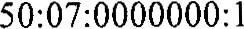 9999Кадастровые номера земельных участков (при их наличии), в отношении которых испрашивается публичный сервитут и границы которых внесены в Единый государственный реестр недвижимостиКадастровые номера земельных участков (при их наличии), в отношении которых испрашивается публичный сервитут и границы которых внесены в Единый государственный реестр недвижимостиКадастровые номера земельных участков (при их наличии), в отношении которых испрашивается публичный сервитут и границы которых внесены в Единый государственный реестр недвижимости50:07:0000000:10750:07:0000000:10750:07:0000000:10750:07:0000000:1079999Кадастровые номера земельных участков (при их наличии), в отношении которых испрашивается публичный сервитут и границы которых внесены в Единый государственный реестр недвижимостиКадастровые номера земельных участков (при их наличии), в отношении которых испрашивается публичный сервитут и границы которых внесены в Единый государственный реестр недвижимостиКадастровые номера земельных участков (при их наличии), в отношении которых испрашивается публичный сервитут и границы которых внесены в Единый государственный реестр недвижимости50:07:0000000:11550:07:0000000:11550:07:0000000:11550:07:0000000:1159999Кадастровые номера земельных участков (при их наличии), в отношении которых испрашивается публичный сервитут и границы которых внесены в Единый государственный реестр недвижимостиКадастровые номера земельных участков (при их наличии), в отношении которых испрашивается публичный сервитут и границы которых внесены в Единый государственный реестр недвижимостиКадастровые номера земельных участков (при их наличии), в отношении которых испрашивается публичный сервитут и границы которых внесены в Единый государственный реестр недвижимости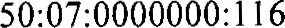 9999Кадастровые номера земельных участков (при их наличии), в отношении которых испрашивается публичный сервитут и границы которых внесены в Единый государственный реестр недвижимостиКадастровые номера земельных участков (при их наличии), в отношении которых испрашивается публичный сервитут и границы которых внесены в Единый государственный реестр недвижимостиКадастровые номера земельных участков (при их наличии), в отношении которых испрашивается публичный сервитут и границы которых внесены в Единый государственный реестр недвижимости50:07:0000000:11750:07:0000000:11750:07:0000000:11750:07:0000000:1179999Кадастровые номера земельных участков (при их наличии), в отношении которых испрашивается публичный сервитут и границы которых внесены в Единый государственный реестр недвижимостиКадастровые номера земельных участков (при их наличии), в отношении которых испрашивается публичный сервитут и границы которых внесены в Единый государственный реестр недвижимостиКадастровые номера земельных участков (при их наличии), в отношении которых испрашивается публичный сервитут и границы которых внесены в Единый государственный реестр недвижимости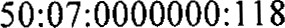 9999Кадастровые номера земельных участков (при их наличии), в отношении которых испрашивается публичный сервитут и границы которых внесены в Единый государственный реестр недвижимостиКадастровые номера земельных участков (при их наличии), в отношении которых испрашивается публичный сервитут и границы которых внесены в Единый государственный реестр недвижимостиКадастровые номера земельных участков (при их наличии), в отношении которых испрашивается публичный сервитут и границы которых внесены в Единый государственный реестр недвижимости132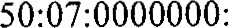 1321321329999Кадастровые номера земельных участков (при их наличии), в отношении которых испрашивается публичный сервитут и границы которых внесены в Единый государственный реестр недвижимостиКадастровые номера земельных участков (при их наличии), в отношении которых испрашивается публичный сервитут и границы которых внесены в Единый государственный реестр недвижимостиКадастровые номера земельных участков (при их наличии), в отношении которых испрашивается публичный сервитут и границы которых внесены в Единый государственный реестр недвижимости60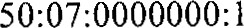 6060609999Кадастровые номера земельных участков (при их наличии), в отношении которых испрашивается публичный сервитут и границы которых внесены в Единый государственный реестр недвижимостиКадастровые номера земельных участков (при их наличии), в отношении которых испрашивается публичный сервитут и границы которых внесены в Единый государственный реестр недвижимостиКадастровые номера земельных участков (при их наличии), в отношении которых испрашивается публичный сервитут и границы которых внесены в Единый государственный реестр недвижимости161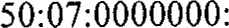 1611611619999Кадастровые номера земельных участков (при их наличии), в отношении которых испрашивается публичный сервитут и границы которых внесены в Единый государственный реестр недвижимостиКадастровые номера земельных участков (при их наличии), в отношении которых испрашивается публичный сервитут и границы которых внесены в Единый государственный реестр недвижимостиКадастровые номера земельных участков (при их наличии), в отношении которых испрашивается публичный сервитут и границы которых внесены в Единый государственный реестр недвижимости66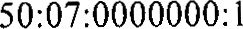 6666669999Кадастровые номера земельных участков (при их наличии), в отношении которых испрашивается публичный сервитут и границы которых внесены в Единый государственный реестр недвижимостиКадастровые номера земельных участков (при их наличии), в отношении которых испрашивается публичный сервитут и границы которых внесены в Единый государственный реестр недвижимостиКадастровые номера земельных участков (при их наличии), в отношении которых испрашивается публичный сервитут и границы которых внесены в Единый государственный реестр недвижимости69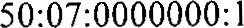 6969699999Кадастровые номера земельных участков (при их наличии), в отношении которых испрашивается публичный сервитут и границы которых внесены в Единый государственный реестр недвижимостиКадастровые номера земельных участков (при их наличии), в отношении которых испрашивается публичный сервитут и границы которых внесены в Единый государственный реестр недвижимостиКадастровые номера земельных участков (при их наличии), в отношении которых испрашивается публичный сервитут и границы которых внесены в Единый государственный реестр недвижимости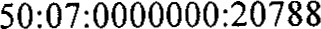 9999Кадастровые номера земельных участков (при их наличии), в отношении которых испрашивается публичный сервитут и границы которых внесены в Единый государственный реестр недвижимостиКадастровые номера земельных участков (при их наличии), в отношении которых испрашивается публичный сервитут и границы которых внесены в Единый государственный реестр недвижимостиКадастровые номера земельных участков (при их наличии), в отношении которых испрашивается публичный сервитут и границы которых внесены в Единый государственный реестр недвижимости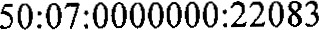 9999Кадастровые номера земельных участков (при их наличии), в отношении которых испрашивается публичный сервитут и границы которых внесены в Единый государственный реестр недвижимостиКадастровые номера земельных участков (при их наличии), в отношении которых испрашивается публичный сервитут и границы которых внесены в Единый государственный реестр недвижимостиКадастровые номера земельных участков (при их наличии), в отношении которых испрашивается публичный сервитут и границы которых внесены в Единый государственный реестр недвижимости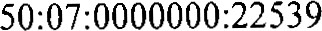 9999Кадастровые номера земельных участков (при их наличии), в отношении которых испрашивается публичный сервитут и границы которых внесены в Единый государственный реестр недвижимостиКадастровые номера земельных участков (при их наличии), в отношении которых испрашивается публичный сервитут и границы которых внесены в Единый государственный реестр недвижимостиКадастровые номера земельных участков (при их наличии), в отношении которых испрашивается публичный сервитут и границы которых внесены в Единый государственный реестр недвижимости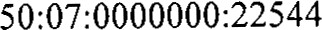 50:07:0000000:2385250:07:0000000:2385250:07:0000000:2385250:07:0000000:2385250:07:0000000:2385250:07:0000000:2391950:07:0000000:2391950:07:0000000:2391950:07:0000000:2391950:07:0000000:2391950:07:0000000:2426050:07:0000000:2426050:07:0000000:2426050:07:0000000:2426050:07:0000000:2426050:07:0000000:45050:07:0000000:45050:07:0000000:45050:07:0000000:45050:07:0000000:45050:07:0000000:52850:07:0000000:52850:07:0000000:52850:07:0000000:52850:07:0000000:52850:07:0000000:58150:07:0000000:58150:07:0000000:58150:07:0000000:58150:07:0000000:58150:07:0030205:5850:07:0030205:5850:07:0030205:5850:07:0030205:5850:07:0030205:5850:07:0030305:57450:07:0030305:57450:07:0030305:57450:07:0030305:57450:07:0030305:57450:07:0030305:70950:07:0030305:70950:07:0030305:70950:07:0030305:70950:07:0030305:70950:07:0030504:10650:07:0030504:10650:07:0030504:10650:07:0030504:10650:07:0030504:10650:07:0030504:18250:07:0030504:18250:07:0030504:18250:07:0030504:18250:07:0030504:18250:07:0030504:18350:07:0030504:18350:07:0030504:18350:07:0030504:18350:07:0030504:18350:07:0030505:950:07:0030505:950:07:0030505:950:07:0030505:950:07:0030505:950:07:0030505:23150:07:0030505:23150:07:0030505:23150:07:0030505:23150:07:0030505:23150:07:0030505:23350:07:0030505:23350:07:0030505:23350:07:0030505:23350:07:0030505:23350:07:0030505:23550:07:0030505:23550:07:0030505:23550:07:0030505:23550:07:0030505:23550:07:0030505:23750:07:0030505:23750:07:0030505:23750:07:0030505:23750:07:0030505:23750:07: 0030505:24150:07: 0030505:24150:07: 0030505:24150:07: 0030505:24150:07: 0030505:24150:07:0030505:31750:07:0030505:31750:07:0030505:31750:07:0030505:31750:07:0030505:31750:07:0030505:850:07:0030505:850:07:0030505:850:07:0030505:850:07:0030505:850:07:0030506:3550:07:0030506:3550:07:0030506:3550:07:0030506:3550:07:0030506:3550:07:0030506:46550:07:0030506:46550:07:0030506:46550:07:0030506:46550:07:0030506:46550:07:0030506:47550:07:0030506:47550:07:0030506:47550:07:0030506:47550:07:0030506:47550:07:0060405:2050:07:0060405:2050:07:0060405:2050:07:0060405:2050:07:0060405:2050:07:0060413:23550:07:0060413:23550:07:0060413:23550:07:0060413:23550:07:0060413:23550:07:0060413:950:07:0060413:950:07:0060413:950:07:0060413:950:07:0060413:950:07:0070202:350:07:0070202:350:07:0070202:350:07:0070202:350:07:0070202:350:07:0070215:2250:07:0070215:2250:07:0070215:2250:07:0070215:2250:07:0070215:2250:07:0070215:2850:07:0070215:2850:07:0070215:2850:07:0070215:2850:07:0070215:2850:07:0070310:2250:07:0070310:2250:07:0070310:2250:07:0070310:2250:07:0070310:2250:07:0080202:22150:07:0080202:22150:07:0080202:22150:07:0080202:22150:07:0080202:221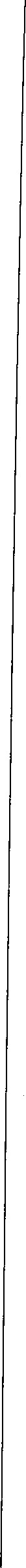 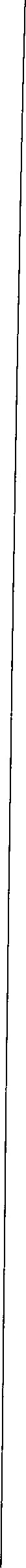 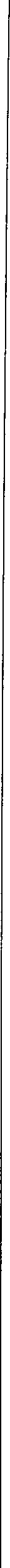 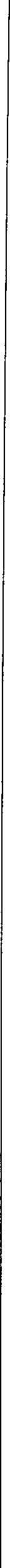 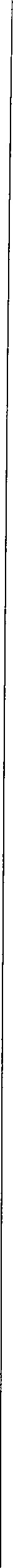 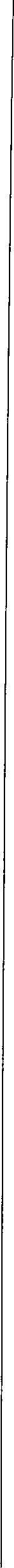 50:19:0030403:7150:19:0030403:71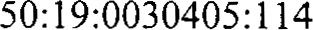 1024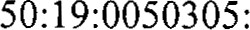 1024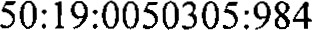 10Вид права, на котором инженерное сооружение принадлежит заявителю (если подано ходатайство об установлении публичного сервитута в целях реконструкции или эксплуатации инженерного сооружения) СобственностьВид права, на котором инженерное сооружение принадлежит заявителю (если подано ходатайство об установлении публичного сервитута в целях реконструкции или эксплуатации инженерного сооружения) СобственностьВид права, на котором инженерное сооружение принадлежит заявителю (если подано ходатайство об установлении публичного сервитута в целях реконструкции или эксплуатации инженерного сооружения) СобственностьВид права, на котором инженерное сооружение принадлежит заявителю (если подано ходатайство об установлении публичного сервитута в целях реконструкции или эксплуатации инженерного сооружения) Собственность1 1Сведения о способах представления результатов рассмотрения ходатайства:Сведения о способах представления результатов рассмотрения ходатайства:Сведения о способах представления результатов рассмотрения ходатайства:Сведения о способах представления результатов рассмотрения ходатайства:1 1в виде электронного документа, который направляется уполномоченным органом заявителю посредством электронной почтыв виде электронного документа, который направляется уполномоченным органом заявителю посредством электронной почтыДа(да/нет)Да(да/нет)1 1в виде бумажного документа, который заявитель получает непосредственно при личном обращении или посредством почтового отправленияв виде бумажного документа, который заявитель получает непосредственно при личном обращении или посредством почтового отправленияНет(да/нет)Нет(да/нет)12Документы, прилагаемые к ходатайству:Схема расположения публичного сервитута, включающая графическое описание местоположения границ публичного сервитута и перечень координат характерных точек этих границ в системе координат, установленной для ведения Единого государственного реестра недвижимости.Доверенность от 19.06.2018 NQ19-18 (зарегистрировано в реестре N2 77/822H/77-2018-21-238).Документы, прилагаемые к ходатайству:Схема расположения публичного сервитута, включающая графическое описание местоположения границ публичного сервитута и перечень координат характерных точек этих границ в системе координат, установленной для ведения Единого государственного реестра недвижимости.Доверенность от 19.06.2018 NQ19-18 (зарегистрировано в реестре N2 77/822H/77-2018-21-238).Документы, прилагаемые к ходатайству:Схема расположения публичного сервитута, включающая графическое описание местоположения границ публичного сервитута и перечень координат характерных точек этих границ в системе координат, установленной для ведения Единого государственного реестра недвижимости.Доверенность от 19.06.2018 NQ19-18 (зарегистрировано в реестре N2 77/822H/77-2018-21-238).Документы, прилагаемые к ходатайству:Схема расположения публичного сервитута, включающая графическое описание местоположения границ публичного сервитута и перечень координат характерных точек этих границ в системе координат, установленной для ведения Единого государственного реестра недвижимости.Доверенность от 19.06.2018 NQ19-18 (зарегистрировано в реестре N2 77/822H/77-2018-21-238).13Подтверждаю согласие на обработку персональных данных (сбор, систематизацию, накопление, хранение, уточнение (обновление, изменение), использование, распространение (в том числе передачу), обезличивание, блокирование, уничтожение персональных данных, а также иных действий, необходимых для обработки персональных данных в соответствии с законодательством Российской Федерации), в том числе в автоматизированном режимеПодтверждаю согласие на обработку персональных данных (сбор, систематизацию, накопление, хранение, уточнение (обновление, изменение), использование, распространение (в том числе передачу), обезличивание, блокирование, уничтожение персональных данных, а также иных действий, необходимых для обработки персональных данных в соответствии с законодательством Российской Федерации), в том числе в автоматизированном режимеПодтверждаю согласие на обработку персональных данных (сбор, систематизацию, накопление, хранение, уточнение (обновление, изменение), использование, распространение (в том числе передачу), обезличивание, блокирование, уничтожение персональных данных, а также иных действий, необходимых для обработки персональных данных в соответствии с законодательством Российской Федерации), в том числе в автоматизированном режимеПодтверждаю согласие на обработку персональных данных (сбор, систематизацию, накопление, хранение, уточнение (обновление, изменение), использование, распространение (в том числе передачу), обезличивание, блокирование, уничтожение персональных данных, а также иных действий, необходимых для обработки персональных данных в соответствии с законодательством Российской Федерации), в том числе в автоматизированном режиме14Подтверждаю, что сведения, указанные в настоящем ходатайстве, на дату представления ходатайства достоверны; документы (копии документов) и содержащиеся в них сведения соответствуют требованиям, установленным статьей 39.41 Земельного кодекса Российской ФедерацииПодтверждаю, что сведения, указанные в настоящем ходатайстве, на дату представления ходатайства достоверны; документы (копии документов) и содержащиеся в них сведения соответствуют требованиям, установленным статьей 39.41 Земельного кодекса Российской ФедерацииПодтверждаю, что сведения, указанные в настоящем ходатайстве, на дату представления ходатайства достоверны; документы (копии документов) и содержащиеся в них сведения соответствуют требованиям, установленным статьей 39.41 Земельного кодекса Российской ФедерацииПодтверждаю, что сведения, указанные в настоящем ходатайстве, на дату представления ходатайства достоверны; документы (копии документов) и содержащиеся в них сведения соответствуют требованиям, установленным статьей 39.41 Земельного кодекса Российской Федерации15Подпись:Подпись:Дата:Дата:                                                                            А.К. Ларин(инициалы, фамилия)                                                                            А.К. Ларин(инициалы, фамилия)